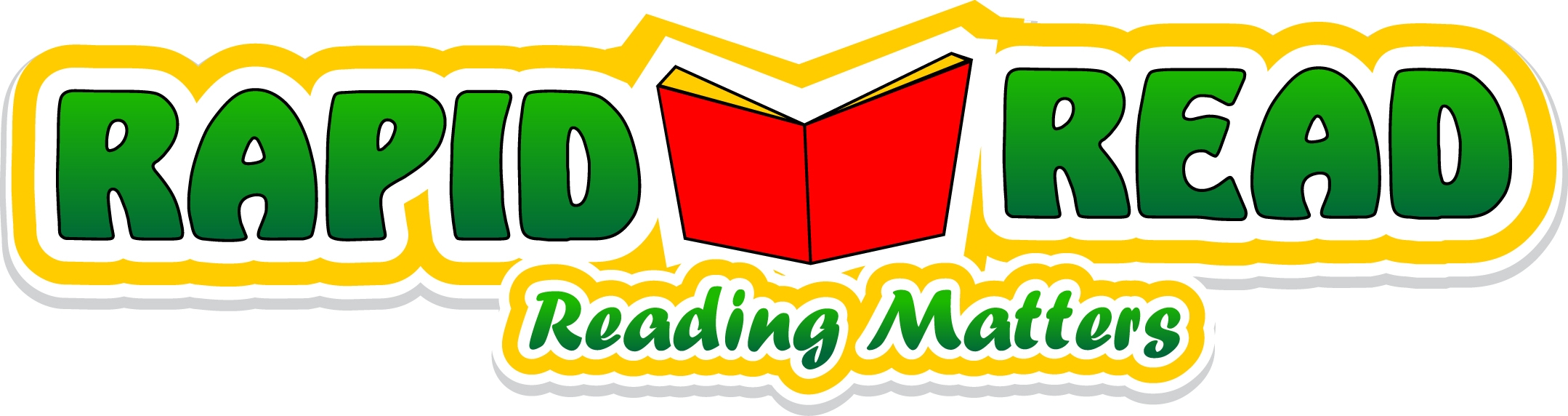 TIMETABLETO JUNE 2021MINIMUM BOOKING - 8 Workshops = £100 (payable in advance)(We are happy for you to pay initially £12.50 for a 'Taster Session')Small Group Tuition (3 children) = £20 per hourIndividual Tuition = £30 per hourTEMPORARY SUMMER TERM TIMETABLE PLUS LIVE ZOOM SESSIONSMONDAYTUESDAYWEDNESDAYTHURSDAYFRIDAYSATURDAY2.15 to 3.00pmCLOSEDP1 ZOOM(45 mins)P2 ZOOM(45 mins)P3 ZOOM(45 mins)CLOSED10am –11amP4  Workshop_________P5 Workshop3.00 to 4.00pmCLOSEDP2Workshop
_________P3WorkshopP1Workshop_____INDIVIDUALP2Workshop_______P3WorkshopCLOSED10am –11amP4  Workshop_________P5 Workshop4.00 to 5.00pmCLOSEDP4Workshop_______P5WorkshopP3Workshop_______P4WorkshopP4Workshop
________P5WorkshopCLOSED11am -12 noonP6/AQE/GL Workshop_________P2 Workshop5.00 to 6.00pmCLOSEDP6/AQE/GL'Small Group of 3'_______1 hourP6 LIVE ZOOMP5 Workshop__________INDIVIDUALP6/AQE/GLWorkshop______1 hourP5 LIVE ZOOMCLOSED11am -12 noonP6/AQE/GL Workshop_________P2 Workshop6.00 to 7.00pmCLOSEDP6 /AQE/GLWorkshop_______P6 /AQE/ GL'Small Group of 3'P6/AQE/GLWorkshop________INDIVIDUALIndividualTutoring ________ P6 /AQE/ GL'Small Group of 3'CLOSED12 - 1pmP3 Workshop
____P4WorkshopConsolidation activities are provided following each session that relate to the content of the workshop completed. The activities should be used as a revision tool to ensure all aims and objectives of the workshop are met.Consolidation activities are provided following each session that relate to the content of the workshop completed. The activities should be used as a revision tool to ensure all aims and objectives of the workshop are met.Consolidation activities are provided following each session that relate to the content of the workshop completed. The activities should be used as a revision tool to ensure all aims and objectives of the workshop are met.Consolidation activities are provided following each session that relate to the content of the workshop completed. The activities should be used as a revision tool to ensure all aims and objectives of the workshop are met.Consolidation activities are provided following each session that relate to the content of the workshop completed. The activities should be used as a revision tool to ensure all aims and objectives of the workshop are met.Consolidation activities are provided following each session that relate to the content of the workshop completed. The activities should be used as a revision tool to ensure all aims and objectives of the workshop are met.Consolidation activities are provided following each session that relate to the content of the workshop completed. The activities should be used as a revision tool to ensure all aims and objectives of the workshop are met.